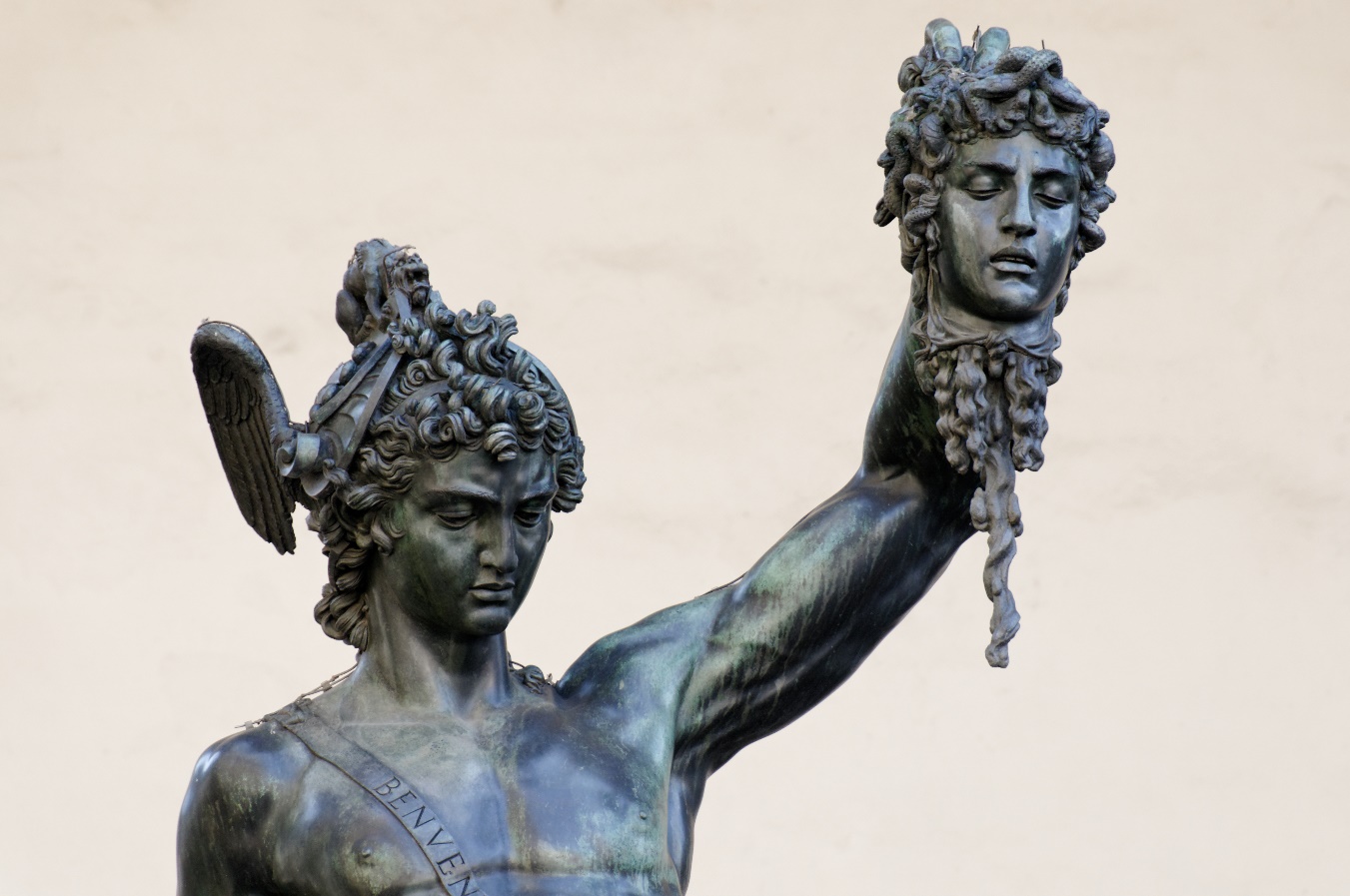 Perseus the Braveby Roberto Trostliadapted by Alberdine Regoort& Mirije Obbema                Cast of Characters                                  Scenes1. The Temple of Apollo in Delphi2. On the shores of rocky Seriphos3. In the court of King Polydectes4. On the road to Athens5. On the island of the Gray Sisters6. On the island of the Gorgons7. In the court of King PolydectesPROLOGUEChorus: 	Sing of the stout-hearted hero,                                 Son of fair Danae of Argos.                                  Sing of the mighty adventures,Of Perseus, brave and courageous.Far in the lands to the east,On the bless’d islands of Hellas, Lived two brave brothers in strife, Sons of King Abas the mighty.Each tried to master the other,Each wanted to get rid of the other But Acrisius won  in the battle, And banished his brother forever.SCENE 1The Temple of Apollo in DelphiAcrisius:	Though ruler of this empire  I beMy crown stands much in danger,For I must keep my wealth and lands Safe from my brother's grasping hands.So to Apollo’s shrine I've come To ask the priestess of the sun What fate is in  my future years, O oracle—relieve my fears!Priest:	Hail, O hail Acrisius!What question brings you here to us? What problem has brought you hereThat  you have come to the oracle ?Acrisius:	Here I plead on a bended knee,                                  Asking him who reigns on high,                                 What will happen to my house and me?                                   Who will reign Argos when I die?Priest:	Your  fate will be revealed by herWho does receive the god’s own word. Inspired by Apollo’s well,She will drive your wondering away.(The priestess and her attendants come forward.)Priestess:	Long may Acrisius of Argos pray for an heir to his kingdom.                                  Long may he wait for a son, Leaving his daughter untended.But let watch over his daughter,And let him beware of her son,For one day that son shall kill  Acrisius; The gods have determined it so.Acrisius:	Soldiers! Come hear my command, What you must do and take in hand: Return at once to Argos fairWithout delay imprison there My daughter Danae in a cell. Alone she must live forever.Soldiers:	Most puissant sire, what you has willedShall by your  servant be fulfilled.Acrisius:	The gods have planned this wicked deedAnd bid Acrisius  pray take care But like a bull I shall resistThe gods’ attempt my will to twist.In prison shall my daughter lieWhere no man can come near to herSo see if she a son can bear,Tucked safe away in her prison cave.Chorus:	Angry and fearful Acrisius Imprisoned his daughter fair Danae. But Zeus the almighty had noticed Her purity, goodness, and beauty.Raining in bright golden showers, The god came to visit the girl ,And there in the dark gloomy cave, Her son, the brave Perseus, was born.SCENE 2On the shores of rocky SeriphosWife:	Dictys, husband, can’ t you hearThese sounds approaching ever nearer? Across the ocean's waters deep ,I think I heard a woman weep.Dictys:	Dearest wife, what will  it be,By break of day we soon shall see.Wife:	Look there husband! A chest of wood.Go fetch it safely from the flood. Let us see who within it liesThat called us with her piteous cries.(Dictys fetches Danae, who cradles the baby in her arms.)Dictys:	Dear woman , come, now  you are  safe; Take this cloak for you  and your childHow cold you are and drenched with foam. Come warm you  by our hearth at home.Danae:	My humble thanks I give to you, Who rescued us from the raging sea.(Dictys and his wife lead Danae into their house.)Dictys:	Come, woman , come and get you warm, Now you are safe and free from harm; Then will  you tell what brought you to us To the shores of rocky Seriphos.Wife:	Here is some wine, and here some cake, To end your hunger and thirst.                                 There's time enough to hear your  taleCome eat and drink now first.Dictys:	Now tell us woman , who you are, And how  you came to these parts.Danae:	From far-off Argos I came  here, Exiled by my father's fear,Who sought to avoid his cruel fate By locking me in a deep dungeon.Yet prison bars could not restrain The shower of Zeus’s golden rain. To me was born the son of Zeus, And I named him brave Perseus.                                    In fear, and in his own defense, The king, my father cast me thereforeAnd Perseus with me to drownSo that he would not take the crown. Yet Zeus protected wife and son,For we were saved and here have come.Wife:	Poor maid and child, what cruel end Your fearful father for you has  planned. But here with us you may live,                                 And all our love we shall you give.Chorus:	So Danae and Perseus were rescuedBy Dictys and by his kind wife,Who opened their hearts and their homeAnd loved them as they would their own.Polydectes, the king of the island, Soon noticed the beautiful girl. Bragging and blustering he promised He'd win her and make her his wife.SCENE 3In the court of King PolydectesPolydectes:	Slaves and servants, gather near!Do the girls hide in fear? Servants! Slaves! Come when I call! Must a king yell and scream to be served at all?Servant 1:	We beg your pardon, majestyWe came as soon as we were free.Polydectes:	As you were free? You'll never be freeEnough to disrespect  my royal call.When will you learn that slaves must bePrompt to report, whatever befall?Thus will you learn a lesson sure:My lash will teach you this and more. Servants  1&2  :	We meant no harm, your majesty— Polydectes:	Begone! And bring my wine to me!(Serving girls leave. Danae remains at the king's side.)And now my sweet, how does it please You  here to bow your lovely head? You could enjoy a life of easeIf you would be my wife instead.(to the audience)	As if she could refuse the king!And I—the king of Seriphos!Disrespected ? Rejected? No such thing!I will not stop short of success.Danae:	My life is thine, for you  has claimedMe as your slave to do  your will.But my love still has true remainedTo him whose arm protects me still.Polydectes:	Out! Out! No more from you!Enough! Enough! But when I'm through You'll drop from work, you'll weep in pain And beg to be set free again.Servant 2:	Here come your lords to feast tonight… Polydectes:	Begone…begone…BEGONE from my sight! (Three lords enter bearing gifts.)Welcome, my lords, welcome.1st Lord:	O noble king, long may you reign!                                   We come to celebrate your birthday  .                                                              To show our love and constancy .                                   These precious gifts we bring to  you	.Polydectes:	Excellent! Excellent! Let us see—A silver goblet? My thanks to you! Now here—a scabbard for my sword?Well chosen—and thanks, my gracious lord.And now—a bracelet of beaten gold? How well it will my arm enfold!But who’s that standing at the door?Come in, come in, there’s room for more… Who stands and waits so still out there Another guests with treasure fair?(Perseus enters)O Perseus? A gift hast broughtThat you our company have  sought?Perseus:	To find my mother came I, lord, For from her I heard not a word.Polydectes:	No present have you for the king?You have not brought a single thing?Perseus:	My gracious lord, pray do me tellIf Danae lives here ill or well.2nd Lord:	Come, boy, come show us what on earthYou've brought today to prove your worth.3rd Lord:	O let him be—for PerseusNeeds only to attend his father, Zeus.1st Lord:	The son of Zeus—now that’s a laugh.Is that this poor boy's epitaph? Why does his father not provideHim with the wealth to suit his pride?3rd Lord:	Why, Zeus could give him wealth and more, And make him rich instead of poor.Polydectes:	Well—son of Zeus—then you could bringSome gift to honor me, your king.The sandals of Hermes, the lyre of Apollo— These would please me— do you understand?But such gifts are not hard to get. So prove yourself still braver yetBy bringing me the Gorgon’s headAnd honoring me with that instead!Perseus:	So full are you of pride and hate,                                  Your own mouth has sealed your fateFor that the Gorgon’s head hast namedI will  bring you  what you have claimed.                                          Ritme is hexameter, lopen in vorm- kring. Chorus:	Far from the island he wandered, Over the landways and seaways, Searching the home of the Gorgon,. Knowing not where  to go.Perseus, bravest of mortals,Your  quest will bring honor and glory.The gods they will give you sure guidance; They honor you , brave son of Zeus.Muziek door :SCENE 4On the road to AthensHermes:	Hail, O noble Perseus,You  brave young son of Father Zeus, To you  we come to offer aidTo keep the promise you have made.Perseus:	Who is this who addresses me?I think no mortal man is he.My eyes have never seen this sight:A god all surrounded  by the sweetest light.Athena:	Perseus, our brother fair, Son of Zeus, lord of the air, We have seen you  sufferingAt the hands of the cruel king.Your  promise made at his insistenceYou shall fulfill, with our assistance.Perseus:	And what woman  here addresses me?No mortal woman can this be.Her radiant features shine so bright: Filled with goodness, truth, and light.Athena:	Arise now, brother Perseus,No need to bend your knee to us. Sons and daughter are we threeOf Zeus who reigns in sovereignty. Your sister, Athena the wise, am I, And here stands Hermes at my side.Perseus:	Blessed am I on this dayThat  I  met you  here upon my way.You have  my thanks, my love, my trustIf you will  help me in this quest.Hermes:                We will do all that you ask,                                  Though this is not a simple task.                                  Far to the west there lies an isle                                  That you  must seek over many a mile—                                   But of the path that you must goWe cannot say, nor do we know.Perseus:	But how can I the Gorgon slay	If you cannot show me the way?Athena:	No one knows where the Gorgons live Except the three gray sisters old. Directions they to you will give                                 Though they will try them to withhold.Hermes:                This sword you may borrow from me.                                                          To keep you safe from grief and sorrow. And these, my sandals for your feetWill make your  travels sure and fast.Athena:	And here, my shield, O son of Zeus, To aid you in the battle fierce;But watch that you do not mistake, Nor even look once at her faceFor you will  be turned into stoneForever hence to stand alone.If you would  do this mighty deed, Look in the polished brass and pay attention That you not see her when you thrust; So to my shield your fate entrust.Perseus:	O Hermes and Athena wise,                                 You  help will speed my enterprise.                                  Now will I leave to do my bestTo honor you  upon my quest.Chorus:	Far he went to the northlands, Traveling alone on his journey, Seeking the three old grey sisters;They know where the way to the west. One eye and one tooth among them Share the three old grey sisters. Whoever would learn all their secrets Must tooth and eye from them steal.SCENE 5On the island of the Gray Sisters2nd Sister:	Sister, sister, can't you hearThe sound of someone coming near?1st Sister:	'Tis but the wind, the wind I say, For no one ever comes this way.3rd Sister:	No, no, she’s right, I heard it too.Give me your eye, to get a view.2nd Sister:	Give me the eye, I get it next,No matter what your vain excuse.1st Sister:	Sisters, sisters, stop your squabbling— It makes my very mind start wobbling!Perseus:	Hail, sisters grey, far have I comeTo visit this, your northern home.3rd Sister:	What's there? Who's that? Let me now see.Give me the eye—give it to me!2nd Sister:	Wait, just you wait, what rush is there?I want to see who came  up here.1st Sister:	I heard a voice, of that I’m sure— Who can have come, whatever for?Perseus:	I am the son of Father Zeus, And men call me brave Perseus.2nd Sister:	Look at the stranger, come forsooth,                                   Give here, give here, give me the tooth. 3rd Sister:	The tooth is mine, I know its useTo keep us from his ill abuse.1st Sister:	Sisters, sisters, will you stop?Can we not have a little peace? Let us hear what he has to say, Then we can send him on his way.2nd Sister:	Well said, well said, now I can seeA man of much nobility.3rd Sister:	If you do  give the eye to me,The tooth I shall then give to you.2nd Sister:	So take it, careful, take it here; Give me the tooth, not in my ear!1st Sister:	Now, sire—we’ve kept you waiting for us .You say your name is Perseus?Perseus:	Yes, that it is, and I would know Where I must travel, where to go To find Medusa, the Gorgon’s home, For I have vowed to slay her there.2nd Sister:	You will not slay her with our aid; We have not ever her betrayed.1st Sister:              Give me the tooth and I shall show This man the way that he must go. But not to the Gorgon’s hidden isle; Away I'll chase him for many a mile!(As the 2nd Sister gives the 1st Sister the tooth, Perseus takes it from her.)2nd Sister:	And give her the eye, that she defendThe trust of our poor Gorgon friend.(As the 3rd Sister gives the 1st Sister the eye, Perseus takes it from her.)1st Sister:	Where is the tooth? Where is the eye?How can I bite, how can I spy?Perseus:	I have your  tooth, your  eye as well.If you do want them, you must tell Me how to find the Gorgon’s shore Then will I tooth and eye restore.2nd Sister:	We have no choice, tell him the way. Three Sisters:	O woe, O woe, O woeful day!SCENE 6On the island of the GorgonsMedusa:	Of all those whom the gods have cursedI am the one they’ve hurt the worst. For I was young and and had a pretty face,But they robbed all my charm and graceAnd made me hideous instead—Ah, I wish they had struck me dead!Will no one come to rescue me? Will no one ever set me free? Must I forever live aloneOn this forsaken island home?Enough O gods! Enough I cry! Forgive my sins—or let me die!.Perseus:	Medusa, I have heard your plea, And I have come to set you free.(Perseus, Medusa, and the Gorgons interweave in a dance  form. Perseus slays theMedusa offstage and returns with her head wrapped up in his cloak.)Hexameter vorm. Chorus:	Guided by Pallas Athena, Perseus killed the Medusa,Death put an end to her torment, Brought the relief she was seeking.Over the landways and seaways Perseus returned to the island, Seeking the king Polydectes Bringing the gift he had namedSCENE 7In the court of King PolydectesPolydectes:	So, my lords—is it a yearSince Perseus went away from here? Yet from him have we not a word Though of his death we have not heard.3rd Lord:	What can there be for us to learnFor he will nevermore return.2nd Lord:	You  need not worry, nor need to fear; He will not be arriving hereTo grace your  house and share your feastYour pompous guest is long deceased.1st Lord:	Let us then drink a hearty toastTo Perseus who, for a boast,Went searching for the Gorgon’s headAnd never returned, for he was dead!Polydectes:	Now Danae, have you something to say?Your, brave young son went far awayAnd left you here alone to slave.So when do you expect the boy ?Danae:	Polydectes, make no jokeAbout my son, whom I love best. He will return, of that I'm sure, For he is loyal, brave, and pure.3rd Lord:	Is that his knocking at the door? Polydectes:	Joke not good man, don’t be a barbarian .How could it be that young upstartWhen he lies dead far from these parts?(Perseus enters, carrying the wrapped-up Gorgon’s head.Danae:	Perseus, you’ve come at last!O now my grief is fully past.Each night of this long year I wanted to know that  you  were safe returned.Perseus:	Dear Mother, now to you  I've come To rescue  you and take you home. Long did I seek far to the west Medusa, for whom I did quest.And now, my king, I have  you  broughtThe gift that from me you  hast sought.Polydectes:	With lies you want to betray me, 	For no man could kill the Gorgon.2nd Lord:	What did he bring? Come let us see!                                            Perhaps it is a gift for youPerseus:	A gift for you  and you indeed,Who live in falsehood, pride and greed. You  see that I have come home—(Perseus uncovers the Gorgon's head.)And with this look, now you  are stone!(The king and his lords remain frozen in place.)Chorus:	Thus perished king Polydectes,Who mocked and who Perseus mistreated, The king who was cold and stone-hearted Now was himself turned into stone.To Argos brave Perseus then traveledTo see if Acrisius was living,The king fled in fear when he foundHis daughter's son was still alive.Bright shone the sun on the green fields. Silvery shining the discusFlew from the hand of brave Perseus, Bringing swift death to the king.Let no man attempt to evadeThe fate that the gods for him willed; For the gods will always take measures To see that their will is fulfilled.Sing of the stout-hearted hero, Son of fair Danae of Argos;Let no man forget the adventuresOf Perseus, brave and courageous.Acrisius, King of Argos 1Danae, his daughterPerseus, son of Danae and Zeus  scene IIIPerseus 2.  scene IV Perseus 3   scene V  &VIPerseus 4 scene VIIPriest of Apollo Priestess of ApolloSoldier1Soldier 2 Dictys, a fisherman of SeriphosDictys’s wifePolydectes, King of Seriphos scene  IIIPolydectes   scene VIIServant1Servant 23 Lords Lord 1Lord 2Lord 3Hermes Pallas Athena The Three Gray Sisters Medusa, the Gorgon The two Gorgon SistersSister 1Sister 2sister 3Medusa A chorus of all the characters